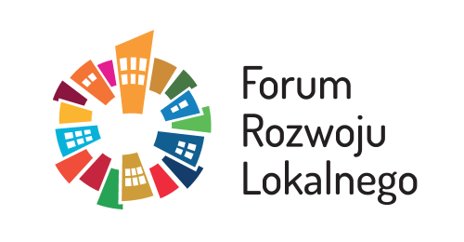 CYKL SEMINARIÓW„URUCHOMIENIE ENDOGENNYCH POTENCJAŁÓW WARUNKIEM ROZWOJU MAŁYCH I ŚREDNICH MIAST”XXIII SEMINARIUM Finansowanie Rozwoju Terytorialnego z funduszy UE 2021-2027 oraz Krajowego Planu Odbudowy
 30 września 2021 r.Moderowanie: Łukasz Dąbrówka, Ryszard Grobelny, Magdalena Skwarska09:45- 10:00Logowanie się do systemu on-line 10:00– 10:10Powitanie uczestników i wprowadzenie do seminarium 10:10 – 10:20OTWARCIE KONFERENCJIWALDEMAR BUDA, Ministerstwo Funduszy i Polityki RegionalnejANDRZEJ PORAWSKI, Związek Miast Polskich10:20 –10:40Projektowane zasady realizacji zadań w ramach polityki spójności i polityki rolnej UE na lata 2021-2027 oraz KPO – Minister Waldemar Buda, Ministerstwo Funduszy i Polityki Regionalnej (tbc)10:40-10:50Komentarz ZMP do projektu ustawy wdrożeniowej dla perspektywy finansowej UE na lata 2021-2027 – Jarosław Komża, ekspert ZMP10:50-11:20Zielona transformacja („Europejski Zielony Ład”, KPO, CP2 z poziomu krajowego i regionalnego) - Justyna Wieczorkiewicz-Molendo, Agnieszka Dawydzik, ekspertki ZMP11.20 -11.30Przerwa11:30-11:45Infrastruktura (drogi, wodociągi, kanalizacja) – (KPO, CP2 i CP3 z poziomu krajowego i regionalnego, PROW 2014-2020, Plan Strategiczny dla WPR 2021-2027, fundusze/źródła krajowe)- Justyna Wieczorkiewicz-Molendo, Jacek Woźniak, eksperci ZMP11.45-12.00Gospodarka (w tym rolnictwo) - (KPO, CP1 z poziomu krajowego i regionalnego, PROW 2014-2020, Plan Strategiczny dla WPR 2021-2027) - Agnieszka Dawydzik, Grzegorz Kamiński, eksperci ZMP12.00-12.15Sesja pytań i dyskusja12:15-12:35Edukacja, zdrowie, włączenie społeczne, rynek pracy (KPO, EFS+, CP4, poziom krajowy i regionalny) - Grzegorz Kamiński, ekspert ZMP  12.35-12.50Rewitalizacja, kultura, turystyka (CP4, CP5 – poziom krajowy i regionalny) – Jacek Woźniak, Krzysztof Początek, eksperci ZMP12.50-13.05Transformacja cyfrowa (KPO, CP1 -poziom krajowy i regionalny) - Agnieszka Dawydzik, Justyna Wieczorkiewicz-Molendo, ekspertki ZMP13.05-13.35Instrumenty terytorialne mechanizmem wsparcia rozwoju terytorialnego – zintegrowanym, adekwatnym do problemów i potencjału obszaru Rodzaje instrumentów (ZIT, RLKS, inne), warunki ich stosowania (rodzaje strategii, stała forma) i gdzie znaleźć regulacje (Umowa Partnerstwa i ustawa wdrożeniowa). Szerokie wsparcie dla partnerstw terytorialnych przez Urzędy Marszałkowskie – Jarosław Komża, ekspert ZMPPrzykład IZ RPO jako dobra praktyka realizująca szerokie podejście – Marek Orszewski, Zastępca Dyrektora Wydziału Zarządzania Strategicznego, UM Woj. Zachodniopomorskiego 13.35-13.50Sesja pytań i dyskusja 13.50ZAKOŃCZENIE SEMINARIUM – ANDRZEJ PORAWSKI, dyrektor Biura ZMP